لجنة البرنامج والميزانيةالدورة الخامسة والعشرونجنيف، من 29 أغسطس إلى 2 سبتمبر 2016وضع تسديد الاشتراكات في 30 يونيو 2016وثيقة من إعداد الأمانةتحتوي هذه الوثيقة على معلومات عن الاشتراكات السنوية المتأخرة والمدفوعات المتأخرة لصناديق رؤوس الأموال العاملة.وفيما يلي فقرة القرار المقترحة.إن لجنة البرنامج والميزانية مدعوة إلى أن تحيط علما بوضع تسديد الاشتراكات في 30 يونيو 2016 (الوثيقة WO/PBC/25/10).[يلي ذلك وضع الاشتراكات]وضع الاشتراكات المتأخرة حتى 30 يونيو 2016الاشتراكات السنوية المتأخرة
(ما عدا الاشتراكات المتأخرة للبلدان الأقل نموا والمدرجة
في حساب خاص (مجمّد) بشأن السنوات السابقة لعام 1990)يبيّن الجدول الوارد أدناه الاشتراكات المتأخرة حتى 30 يونيو 2016، بناء على النظام أحادي الاشتراكات المطبق منذ الأول من يناير 1994، وبناء على أنظمة الاشتراكات التي كانت مطبقة على الاتحادات الستة الممولة من الاشتراكات (أي باريس وبرن والتصنيف الدولي للبراءات ونيس ولوكارنو وفيينا) وعلى الويبو (بالنسبة إلى الدول الأعضاء في المنظمة وغير الأعضاء في أي اتحاد) ما عدا الاشتراكات المتأخرة للبلدان الأقل نموا بشأن السنوات السابقة لعام 1990 والمدرجة في حساب خاص (مجمّد) والوارد بيانها في جدول الفقرة 4 أدناه بدلا من ورودها في هذا الجدول.مجموع الاشتراكات المتأخرة (ما عدا الاشتراكات المتأخرة للبلدان الأقل نموا والمدرجة في حساب خاص (مجمّد)ملاحظاتبلغ مجموع الاشتراكات التي ظلت مستحقة حتى 30 يونيو 2016 نحو 5.8 مليون فرنك سويسري، منها 4.1 مليون فرنك سويسري يخص النظام أحادي الاشتراكات و1.7 مليون فرنك سويسري يخص الاشتراكات السابقة لعام 1994 بشأن الاتحادات الممولة من الاشتراكات والويبو. ومجموع الاشتراكات المتأخرة البالغ 5.8 مليون فرنك سويسري (كما هو موضح في الجدول أعلاه)، أي ما يعادل 33.4 بالمائة من المبلغ الإجمالي للاشتراكات المستحقة عن عام 2016 أي 17.4 مليون فرنك سويسري.وستبلَّغ الجمعيات في وثيقة أخرى بأيّ مبلغ يسدَّد للمكتب الدولي بين 1 يوليو و31 أغسطس 2016.الاشتراكات السنوية المتأخرة للبلدان الأقل نموا 
والمدرجة في حساب خاص (مجمّد) بشأن السنوات السابقة لعام 1990يجدر التذكير بأن مبالغ الاشتراكات المتأخرة للبلدان الأقل نموا بشأن الأعوام السابقة لعام 1990 قد وضعت في حساب خاص جُمِّد مبلغه في تاريخ 31 ديسمبر 1989، عملا بالقرار الذي اتخذه كل من مؤتمر الويبو وجمعيتي اتحادي باريس وبرن في الدورات العادية لعام 1991 (انظر الوثيقة AB/XXII/20 والفقرة 127 من الوثيقة AB/XXII/22). ويرد في الجدول التالي بيان تلك الاشتراكات المتأخرة حتى 30 يونيو 2016 بشأن اتحادي باريس وبرن وبشأن الويبو. وستبلَّغ الجمعيات في وثيقة أخرى بأيّ مبلغ يسدَّد للمكتب الدولي بين 1 يوليو و31 أغسطس 2016.مجموع الاشتراكات المتأخرة المدرجة في حساب خاص (مجمّد)المبالغ المستحقة لصناديق رؤوس الأموال العاملةيبيّن الجدول التالي المبالغ المستحقة على الدول في 30 يونيو 2016 لأغراض صندوقين اثنين تم إنشاؤهما لرؤوس الأموال العاملة، وهما صندوقا اتحادين ممولين من الاشتراكات (باريس وبرن). وستبلَّغ الجمعيات في وثيقة أخرى بأيّ مبلغ يسدَّد للمكتب الدولي بين 1 يوليو و31 أغسطس 2016.المبلغ الإجمالي المستحق لصناديق رؤوس الأموال العاملةالتغيّرات في الاشتراكات المتأخرة وفي المبالغ المستحقة لصناديق رؤوس الأموال العاملة خلال الأعوام العشرة الماضيةمنذ اعتماد النظام أحادي الاشتراكات في عام 1994 وإنشاء فئات جديدة أكثر إنصافا للبلدان النامية، تراجعت الاشتراكات المتأخرة تراجعا ملموسا. ويعزى ذلك التراجع في جزء منه إلى انخفاض كبير في مجموع الاشتراكات المستحقة بين عامي 1997 و2012.ويبيّن الجدول التالي مبالغ الاشتراكات المتأخرة (بما فيها الاشتراكات المتأخرة "المجمّدة" للبلدان الأقل نموا) والمبالغ المستحقة لصناديق رؤوس الأموال العاملة منذ عام 2006.[نهاية الوثيقة]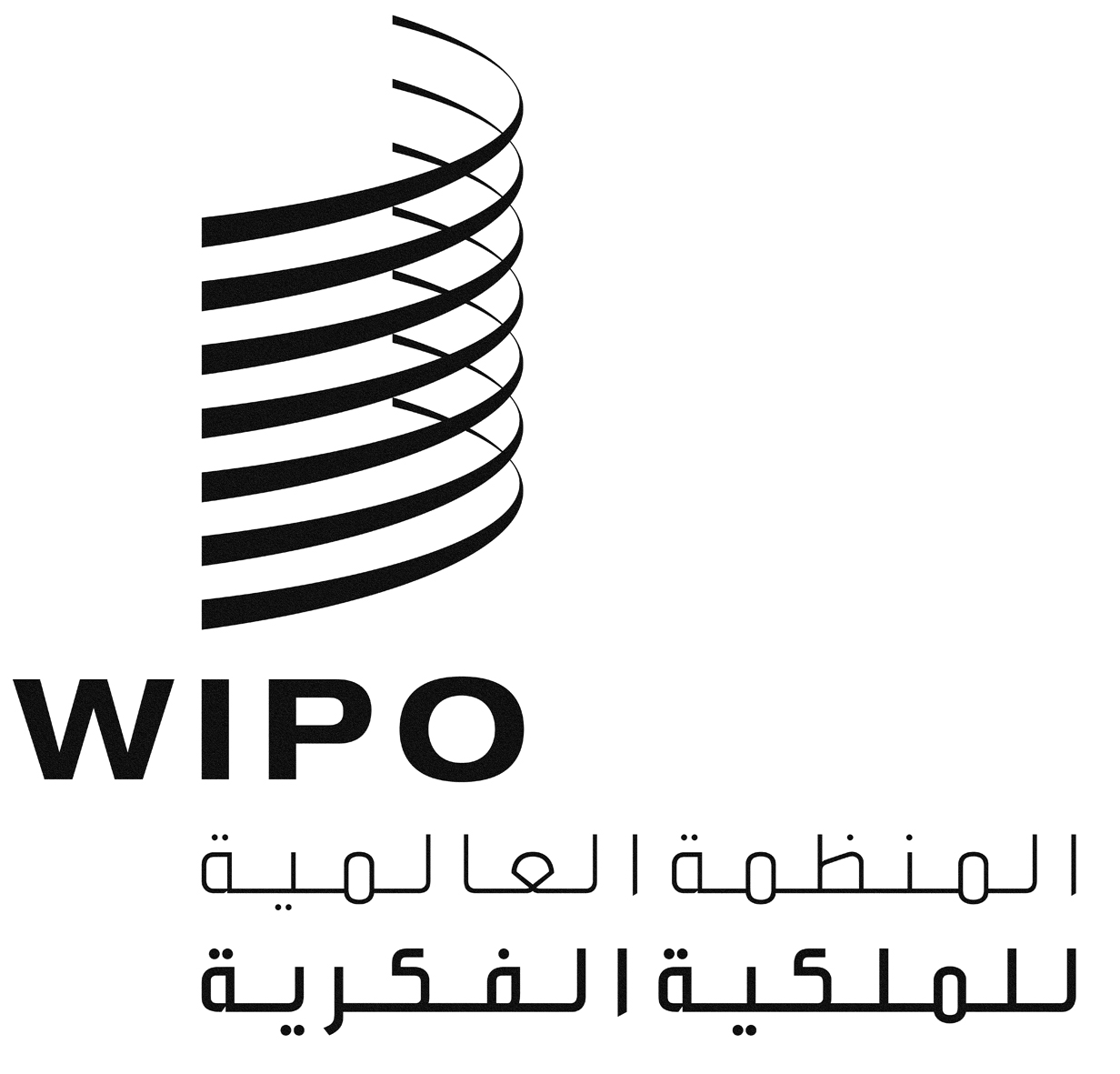 AWO/PBC/25/10WO/PBC/25/10WO/PBC/25/10الأصل: بالإنكليزيةالأصل: بالإنكليزيةالأصل: بالإنكليزيةالتاريخ: 13 يوليو 2016التاريخ: 13 يوليو 2016التاريخ: 13 يوليو 2016الدولةالنظام الأحادي/ الاتحاد/ الويبودون اشتراكات متأخرة/سنوات الاشتراكات المتأخرةمبلغ الاشتراكات المتأخرة
(بالفرنك السويسري)مبلغ الاشتراكات المتأخرة
(بالفرنك السويسري)% من مجموع الاشتراكات المتأخرة(تشير العلامة (*) إلى التسديدات الجزئية)المجموعأفغانستاندون اشتراكات متأخرة ألبانيادون اشتراكات متأخرةالجزائردون اشتراكات متأخرةأندورادون اشتراكات متأخرةأنغولادون اشتراكات متأخرةأنتيغوا وبربودادون اشتراكات متأخرةالأرجنتينأحادي1691,1581.57أرمينيادون اشتراكات متأخرةأستراليادون اشتراكات متأخرةالنمسادون اشتراكات متأخرةأذربيجاندون اشتراكات متأخرةجزر البهامادون اشتراكات متأخرةالبحريندون اشتراكات متأخرةبنغلاديشدون اشتراكات متأخرةبربادوسدون اشتراكات متأخرةبيلاروسدون اشتراكات متأخرةبلجيكاأحادي16*445,9907.67بليزأحادي162,8490.05بننأحادي16*4050.00بوتاندون اشتراكات متأخرةبوليفيا (دولة - المتعددة القوميات)أحادي08+09+10+11+12+13+14+15+1625,6410.44البوسنة والهرسكدون اشتراكات متأخرةبوتسواناأحادي162,8490.05البرازيلأحادي16*86,9811.50بروني دار السلامدون اشتراكات متأخرةبلغاريادون اشتراكات متأخرةبوركينا فاسوأحادي161,4240.02بورونديباريس 90+91+92+9313,276بورونديأحادي94+95+96+97+98+99+00+01+02+03+04 +05+06+07+08+09+10+11+12+13+14+15+1634,60347,8790.82كابو فيرديأحادي15*+165,1360.09كمبوديادون اشتراكات متأخرةالكاميروندون اشتراكات متأخرةكندادون اشتراكات متأخرةجمهورية أفريقيا الوسطىأحادي94+95+96+97+98+99+00+01+02+03+04 +05+06+07+08+09+10+11+12+13+14+15+1634,603جمهورية أفريقيا الوسطىباريس90+91+92+9313,276جمهورية أفريقيا الوسطىبرن90+91+92+937,46055,3390.95تشادأحادي94+95+96+97+98+99+00+01+02+03+04 +05+06+07+08+09+10+11+12+13+14+15+1634,603تشادباريس90+91+92+9313,276تشادبرن90+91+92+937,46055,3390.95شيليأحادي16*3310.00الصيندون اشتراكات متأخرةكولومبياأحادي16*6,2020.11جزر القمرأحادي06+07+08+09+10+11+12+13+14+15+1615,6640.27الكونغودون اشتراكات متأخرةكوستاريكاأحادي16*5310.00كوت ديفواردون اشتراكات متأخرةكرواتيادون اشتراكات متأخرةكوبادون اشتراكات متأخرةقبرصدون اشتراكات متأخرةالجمهورية التشيكيةدون اشتراكات متأخرةجمهورية كوريا الشعبية الديمقراطيةدون اشتراكات متأخرةجمهورية الكونغو الديمقراطيةأحادي94+95+96+97+98+99+00+01+02+03+04 +05+06+07+08+09+10+11+12+13+14+15+1634,603جمهورية الكونغو الديمقراطيةباريس90+91+92+93159,959جمهورية الكونغو الديمقراطيةبرن90+91+92+9390,326284,8884.90الدانمركدون اشتراكات متأخرةجيبوتيأحادي12+13+14+15+167,1200.12دومينيكاأحادي11+12+13+14+15+1617,0940.29الجمهورية الدومينيكيةأحادي94+95+96+97+98+99+00+01+02+03+04 +05+06+07+08+09+10+11+12+13+14+15+16115,490الجمهورية الدومينيكيةباريس72*+73+74+75+76+77+78+79+80+81+82+83
+84+85+86 +87+88+89+90+91+92+93920,8291,036,31917.83إكوادورأحادي16*1,4290.02مصردون اشتراكات متأخرةالسلفادوردون اشتراكات متأخرةغينيا الاستوائيةأحادي12+13+14+15+167,1200.12إريترياأحادي161,4240.02إستونيادون اشتراكات متأخرةإثيوبيادون اشتراكات متأخرةفيجيأحادي162,8490.05فنلندادون اشتراكات متأخرةفرنساأحادي16*729,23712.54غابوندون اشتراكات متأخرةغامبياأحادي 14+15+164,2720.07جورجيادون اشتراكات متأخرةألمانيادون اشتراكات متأخرةغانادون اشتراكات متأخرةاليونانأحادي16*85,4601.47غريناداأحادي11+12+13+14+15+1617,0940.29غواتيمالاأحادي16*5010.00غينياأحادي94+95+96+97+98+99+00+01+02+03+04 +05+06+07+08+09+10+11+12+13+14+15+1634,603غينياباريس90+91+92+9313,276غينيابرن90+91+92+937,46055,3390.95غينيا – بيساوأحادي94+95+96+97+98+99+00+01+02+03+04 +05+06+07+08+09+10+11+12+13+14+15+1634,603غينيا – بيساوباريس90+91+92+9313,276غينيا – بيساوبرن92+933,85851,7370.90غيانادون اشتراكات متأخرةهايتيدون اشتراكات متأخرةالكرسي الرسوليدون اشتراكات متأخرةهندوراسأحادي15*+163,1800.05هنغاريادون اشتراكات متأخرةآيسلندادون اشتراكات متأخرةالهنددون اشتراكات متأخرةإندونيسيادون اشتراكات متأخرةإيران (جمهورية – الإسلامية)دون اشتراكات متأخرةالعراقأحادي165,6970.11آيرلندادون اشتراكات متأخرةإسرائيلدون اشتراكات متأخرةإيطاليادون اشتراكات متأخرةجامايكاأحادي162,8490.05الياباندون اشتراكات متأخرةالأردنأحادي16*3,2870.06كازاخستاندون اشتراكات متأخرةكينيادون اشتراكات متأخرةكيريباسدون اشتراكات متأخرةالكويتدون اشتراكات متأخرةقيرغيزستاندون اشتراكات متأخرةجمهورية لاو الديمقراطية الشعبيةأحادي161,4240.02لاتفيادون اشتراكات متأخرةلبنانأحادي165,6970.11ليسوتودون اشتراكات متأخرةليبيريادون اشتراكات متأخرةليبياأحادي13*+14+15+1641,1850.71ليختنشتايندون اشتراكات متأخرةليتوانياأحادي1611,3950.20لكسمبرغدون اشتراكات متأخرةمدغشقردون اشتراكات متأخرةملاويأحادي15+162,8480.05ماليزيادون اشتراكات متأخرةملديفأحادي162,8490.05ماليدون اشتراكات متأخرةمالطةدون اشتراكات متأخرةموريتانياأحادي94+95+96+97+98+99+00+01+02+03+04 +05+06+07+08+09+10+11+12+13+14+15+1634,603موريتانياباريس90*+91+92+9313,226موريتانيابرن90+91+92+937,46055,2890.95موريشيوسدون اشتراكات متأخرةالمكسيكدون اشتراكات متأخرةميكرونيزيا (ولايات – الموحدة)أحادي05*+06+07+08+09+10+11+12+13+14+15+1631,5920.54موناكودون اشتراكات متأخرةمنغوليادون اشتراكات متأخرةالجبل الأسوددون اشتراكات متأخرةالمغربدون اشتراكات متأخرةموزامبيقدون اشتراكات متأخرةميانماردون اشتراكات متأخرةناميبيادون اشتراكات متأخرةنيبالدون اشتراكات متأخرةهولندادون اشتراكات متأخرةنيوزيلندادون اشتراكات متأخرةنيكاراغوادون اشتراكات متأخرةالنيجرأحادي94+95+96+97+98+99+00+01+02+03+04 +05+06+07+08+09+10+11+12+13+14+15+1634,603النيجرباريس91+92+9310,120النيجربرن90*+91+92+936,87551,5980.89نيجيرياأحادي94+95+96+97+98+99+00+01+02+03+04 +05+06+07+08+09+10+11+12+13+14+15+16335,977نيجيرياباريس92*+93160,629496,6068.54نيويدون اشتراكات متأخرةالنرويجدون اشتراكات متأخرةعمانأحادي1611,3950.20باكستاندون اشتراكات متأخرةبنماأحادي16*7420.01بابوا غينيا الجديدةدون اشتراكات متأخرةباراغوايدون اشتراكات متأخرةبيروأحادي1611,3950.20الفلبيندون اشتراكات متأخرةبولندادون اشتراكات متأخرةالبرتغالدون اشتراكات متأخرةقطردون اشتراكات متأخرةجمهورية كوريادون اشتراكات متأخرةجمهورية مولدوفادون اشتراكات متأخرةرومانيادون اشتراكات متأخرةالاتحاد الروسيدون اشتراكات متأخرةرواندادون اشتراكات متأخرةسانت كيتس ونيفسدون اشتراكات متأخرةسانت لوسيادون اشتراكات متأخرةسانت فنسنت وجزر غرينادينأحادي15+165,6980.10سامواأحادي16*3750.00سان مارينودون اشتراكات متأخرةسان تومي وبرينسيبيدون اشتراكات متأخرةالمملكة العربية السعوديةدون اشتراكات متأخرةالسنغالأحادي16*4640.00صربياباريس93*79,996صربيابرن91+92+93135,984صربيانيس936,447صربيالوكارنو932,247224,6743.87سيشيلدون اشتراكات متأخرةسيراليوندون اشتراكات متأخرةسنغافورةدون اشتراكات متأخرةسلوفاكيادون اشتراكات متأخرةسلوفينيادون اشتراكات متأخرةالصومالأحادي94+95+96+97+98+99+00+01+02+03+04 +05+06+07+08+09+10+11+12+13+14+15+1634,603الصومالالويبو90+91+92+934,45239,0550.68جنوب أفريقيادون اشتراكات متأخرةإسبانياأحادي16455,7907.84سري لانكادون اشتراكات متأخرةالسوداندون اشتراكات متأخرةسورينامدون اشتراكات متأخرةسوازيلنددون اشتراكات متأخرةالسويددون اشتراكات متأخرةسويسرادون اشتراكات متأخرةالجمهورية العربية السوريةدون اشتراكات متأخرةطاجيكستاندون اشتراكات متأخرةتايلنددون اشتراكات متأخرةجمهورية مقدونيا اليوغوسلافية السابقةدون اشتراكات متأخرةتوغوأحادي02*+03+04+05+06+07+08+09+10+11+12+13
+14+15+1620,7760.36تونغاأحادي162,8490.05ترينيداد وتوباغوأحادي165,6970.11تونسأحادي16*2,8480.05تركيادون اشتراكات متأخرةتركمانستاندون اشتراكات متأخرةتوفالودون اشتراكات متأخرةأوغنداأحادي15+162,8480.05أوكرانيادون اشتراكات متأخرةالإمارات العربية المتحدةدون اشتراكات متأخرةالمملكة المتحدةدون اشتراكات متأخرةجمهورية تنزانيا المتحدةأحادي161,4240.02الولايات المتحدة الأمريكيةأحادي16*1,125,23319.36أوروغوايدون اشتراكات متأخرةأوزبكستاندون اشتراكات متأخرةفانواتوأحادي161,4240.02فنزويلا (جمهورية – البوليفارية)أحادي13*+14+15+1635,5400.61فييت نامدون اشتراكات متأخرةاليمنأحادي14+15+164,2720.08زامبيادون اشتراكات متأخرةزمبابويدون اشتراكات متأخرةالمجموع الكليالمجموع الكلي5,813,596   100.00اشتراكات النظام الأحادي4,122,428الاتحادات الممولة من الاشتراكات والويبو1,691,168المجموع الكلي5,813,596الدولةالنظام الأحادي/ الاتحاد/ الويبودون اشتراكات متأخرة/سنوات الاشتراكات المتأخرةمبلغ الاشتراكات المتأخرة
(بالفرنك السويسري)مبلغ الاشتراكات المتأخرة
(بالفرنك السويسري)% من مجموع الاشتراكات المتأخرة(تشير العلامة (*) إلى التسديدات الجزئية)المجموعبوركينا فاسوباريس مجمّد78+79+80+81+82+83+84+85+86+87+88+89214,738برن مجمّد77*+78+79+80+81+82+83+84+85+86133,328+87+88+89348,0668.89بورونديباريس مجمّد78+79+80+81+82+83+84+85+86+87+88 +89214,7385.49جمهورية أفريقيا الوسطىباريس مجمّد76*+77+78+79+80+81+82+83+84+85
+86+87+ 88+89273,509برن مجمّد80*+81+82+83+84+85+86+87+88+89114,858388,3679.92تشادباريس مجمّد71+72+73+74+75+76+77+78+79+80+81 +82+83+84+85+86+87+88+89250,957برن مجمّد72+73+74+75+76+77+78+79+80+81+82 +83+84+85+86+87+88+89156,387407,34410.40جمهورية الكونغو الديمقراطيةباريس مجمّد81*+82+83+84+85+86+87+88+89500,200برن مجمّد81*+82+83+84+85+86+87+88+89301,015801,21520.47غامبياالويبو مجمّد83+84+85+86+87+88+8955,2501.41غينياباريس مجمّد83+84+85+86+87+88+89148,779برن مجمّد83*+84+85+86+87+88+8981,293230,0725.88غينيا - بيساوباريس مجمّد8923,2130.59ماليباريس مجمّد84+85+86+87+88+89132,377برن مجمّد76*+77+78+79+80+81+82+83+84+85
+86 +87+88+89160,039292,4167.47موريتانيا باريس مجمّد77*+78+79+80+81+82+83+84+85+86219,120+87+88+89برن مجمّد74+75+76+77+78+79+80+81+82+83+84 +85+86+87+ 88+89150,618369,7389.45النيجر باريس مجمّد81+82+83+84+85+86+87+88+89179,097برن مجمّد80*+81+82+83+84+85+86+87+88+89109,915289,0127.38الصومال الويبو مجمّد83+84+85+86+87+88+8955,2501.41توغو باريس مجمّد84+85+86+87+88+89132,377برن مجمّد83*+84+85+86+87+88+8987,785220,1625.63أوغندا باريس مجمّد83*+84 +85+86+87+88+89140,3723.59جمهورية تنزانيا المتحدةباريس مجمّد87*+88+8959,9411.53اليمن الويبو مجمّد87*+88+8919,1420.49المجموع الكلي3,914,298100.00مبلغ الاشتراكات المتأخرة
(بالفرنك السويسري)باريس2,489,418برن1,295,238الويبو129,642المجموع الكلي3,914,298الدولةالاتحادالمبلغ المستحقّ (بالفرنك السويسري)المبلغ المستحقّ (بالفرنك السويسري)الدولةالاتحادالمجموعبورونديباريس7,508جمهورية أفريقيا الوسطىباريس943تشادباريس6,377برن1,9808,357جمهورية الكونغو الديمقراطيةباريس14,057برن1,72715,784غينياباريس7,508برن2,91510,423موريتانياباريس384المجموع الكلي43,399اتحاد باريس36,777 اتحاد برن6,622 المجموع الكلي43,399 الاشتراكات المتأخرة حتى 31 ديسمبر (بملايين الفرنكات السويسرية)الاشتراكات المتأخرة حتى 31 ديسمبر (بملايين الفرنكات السويسرية)الاشتراكات المتأخرة حتى 31 ديسمبر (بملايين الفرنكات السويسرية)الاشتراكات المتأخرة حتى 31 ديسمبر (بملايين الفرنكات السويسرية)الاشتراكات المتأخرة حتى 31 ديسمبر (بملايين الفرنكات السويسرية)الاشتراكات المتأخرة حتى 31 ديسمبر (بملايين الفرنكات السويسرية)العاماشتراكات النظام الأحاديالاتحادات الممولة من الاشتراكاتالاشتراكات المتأخرة "المجمّدة"صناديق رؤوس الأموال العاملةالمجموع20064.103.794.540.0612.4920072.863.644.540.0611.1020082.383.074.450.059.9020092.152.554.440.059.1920103.122.434.410.0410.0020112.752.374.390.049.5520122.262.284.390.048.9720132.262.124.360.048.7820141.391.824.300.047.5520151.891.773.920.047.62